Отчет о результатах самообследования за 2014-15 учебный год 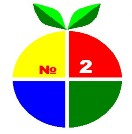 муниципального бюджетного общеобразовательного учреждения «Средняя общеобразовательная школа № 2» г. Назарово Красноярского краяОсновное направление образования в школе - адаптация учащихся к жизни в современном обществе на основе общего основного и полного образования в рамках государственных стандартов, обеспечивающих, прежде всего, становление личности ребенка в учебной и внеучебной деятельности. Главный акцент в своей деятельности школа, исходя из неоднородности контингента ее учащихся, делает на учете индивидуальных особенностей каждого ребенка. Иными словами, образовательный процесс строится и технологии обучения подбираются таким образом, чтобы каждый ученик (по своим возможностям) был включен в активную учебную деятельность в зоне его ближайшего развития, чтобы каждый ученик чувствовал себя в школе комфортно. Поэтому администрация школы и педагогический коллектив ставят перед собой следующие цели:Предоставить каждому учащемуся возможность получить полное среднее образование (обеспечить гарантии реализации конституционных прав ребенка на бесплатное полноценное среднее общее образование).Развить способности и творческий потенциал каждого учащегося за счет базового компонента и дополнительного образования.Обеспечить защиту обучающихся от перегрузок и сохранения их психического и физического здоровья.Обеспечить целостность и непрерывность образовательных программ на трех ступенях полного среднего образования.МБОУ «СОШ № 2» работает по шестидневной учебной неделе (первые классы - пятидневная учебная неделя). В начальной школе ведется обучение по программе 1-4. Продолжительность учебного года в первом классе 33 учебные недели, 2-4, 9, 11 классы – 34 учебных недели, 5-8, 10 классы – 35 учебных недель (согласно календарного учебного графика). Продолжительность урока для 1 класса – 35 минут, для 2-11 классов – 45 минут. В начальной школе работает группа продленного дня (25 учащихся).Периодичность проведения текущей аттестации учащихся: на 1 и 2 ступени – 4 раза в год по итогам четвертей, на 3 ступени -  2 раза в год по итогам полугодий. Итоговая аттестация проводится для выпускников основной и средней школы в форме ГИА и ЕГЭ, в начальной школе – в форме краевых контрольных работ по русскому языку, математике и общеучебным умениям и навыкам.Промежуточная аттестация проводится в конце учебного года по итогам освоения образовательной программы во всех классах по всем предметам и курсам в формах, определенных учебным планом и согласно Положения об осуществлении текущего контроля успеваемости и промежуточной аттестации обучающихся, установлении их форм, периодичности и порядка проведения. На всех ступенях обучения школа реализует основные образовательные программы.- общеобразовательные базовые программы начального общего образования;- общеобразовательные базовые программы основного общего образования;-общеобразовательные базовые программы среднего (полного) общего образования.На протяжении последних трех лет образовательное учреждение по подготовке школы к учебному году  принимается городской комиссией без серьезных замечаний - все предписания исполняются в сроки. За истекший период обновлена ученическая мебель в 4 кабинетах (регулируемая). В здании начальной школы дополнительно установлены умывальники в учебных кабинетах. Произведен ремонт системы водоснабжения и монтаж пожарной сигнализации с дублированием сигнала на пульт пожарного подразделения. Выдерживается тепловой и световой режим. Приведена в соответствии с требованиями нормативно-правовая база по вопросам безопасности и жизнедеятельности ОУ. Работает автоматическая пожарная сигнализация, «тревожная кнопка». Действует пропускной режим, ОУ укомплектовано противопожарными средствами на 100%. По вопросам охраны здоровья обучаемых в рамках общеобразовательной программы проводятся динамические паузы 40 мин. между 2 и 3 уроком в начальной школе, имеется собственная лыжная база на 90 пар, туристическое оборудование, спортивный инвентарь. Школа по итогам спортивно-массовой работы занимает 4-5 места в городе.Учебные нагрузки обучающихся не превышают:§ в начальной школе 5 часов в день - 26 часов в неделю;§ в основной школе 6 часов в день - 35 часов в неделю;§ в средней школе 6 часов в день - 36 часов в неделю.Обучение по индивидуальным учебным планам осуществляется в отношении детей, которым по состоянию здоровья на основании заключения врачебно-консультационной комиссии рекомендовано обучение на дому.Социальный паспорт школы за 2014-15 учебный годОрганизации питания школьников уделяется особое внимание. Школьной столовой предоставляется широкий выбор блюд. Питание отвечает санитарно-эпидемиологическим нормам, соблюдается калорийность, выдерживается циклическое меню. Горячим питанием было охвачено 100% учащихся, бесплатным питанием – 53%.Забота о соблюдении прав обучающихся, родителей (законных представителей) и сотрудников учреждения.Политика школы по обеспечению образовательными услугами учащихся с особыми образовательными потребностями направлена на создание условий для получения качественного образования всеми учащимися, включая детей с особыми образовательными потребностями. Для этого школа предпринимает ряд мер:Обеспечение учебной и дополнительной литературой через систему работы школьной библиотеки-медиатеки Обеспечение бесплатным питанием учащихся с особыми образовательными потребностями, обучающимися по классно-урочной системе; Включение во внеурочную деятельность, в систему дополнительного образования через работу классных руководителей и руководителей ДО; Создание индивидуальных образовательных программ для учащихся с особыми образовательными потребностями, обучающимися на дому с учётом их заболеваний и уровней развития познавательного интереса; Составление расписания для учащихся с особыми образовательными потребностями, обучающимися на дому, в соответствии с нормами Сан ПиНа; Обеспечение щадящего режима сдачи итоговой аттестации учащимся  с особыми образовательными потребностями, обучающимися как на дому, так и по классно-урочной системе; Обеспечение ПМП-сопровождения учащихся с особыми образовательными потребностями на всех ступенях обучения. Кадровое обеспечение ОУОбразовательный процесс в школе осуществляет сплоченный профессиональный коллектив педагогов. Кадрами школа укомплектована полностью.  Коллектив отличается стабильностью. В школе  4 администратора (директор и заместители), 33 педагогических работника:  начальная школа – 9 учителей, основная и старшая школа – 20 учителей, 1 психолог, 1 педагог-библиотекарь, 1 учитель-логопед, 1 воспитатель. Из них 1 совместитель: учитель математики.Курсы повышения квалификации в 2014-15 уч.г прошли 8 педагогов, из них 7 – курсы по ФГОС. Профессиональный уровень педагогического коллектива представлен следующими характеристиками:Потребности в кадрах по годамВ 2014-15 уч.г успешно прошли процедуру аттестации 4 человека:на высшую квалификационную категорию - 1, на 1 квалификационную категорию – 3 человека;  в том числе повысили свою квалификационную категорию со 2 на 1  –  1 человек.В МБОУ СОШ №2 имеется программа повышения квалификации, рассчитанная на 5 лет. Педагоги проходят курсовую подготовку очно согласно плана повышения квалификации ОУ, который составляется согласно предварительного плана КК ИПК и ПП РО, а также дистанционно.Анализ результативности образовательного процессаКоличество классов:  2011-12 уч.г. и 2012-13 уч.г. – 20, 2013-14 уч.г. – 21, 2014-15 уч.г. – 22 класса.. Контингент учащихся стабилен, движение происходит по объективным причинам. Главная причина выбытия учеников – смена места жительства. Результаты итоговой аттестации:Сравнительный анализ результатов ЕГЭРезультаты ГИА-9 (с учётом пересдачи) Поступление и расходование денежных средств ОУ.За отчетный период финансирование и расходование денежных средств осуществлялось следующим образом:Всего учащихсяМногодетные семьиМногодетные семьиМногодетные семьиНеполные семьиНеполные семьиНеполные семьиНеблагополучные семьиНеблагополучные семьиНеблагополучные семьиСемьи опекуновСемьи опекуновСемьи опекуновСемьи инвалидовСемьи инвалидовСемьи инвалидовДругие семьиДругие семьиДругие семьикол-во семейв них детей% от общего кол-ва уч-сякол-во семейв них детей% от общего кол-ва уч-сякол-во семейв них детей% от общего кол-ва уч-сякол-во семейв них детей% от общего кол-ва уч-сякол-во семейв них детей% от общего кол-ва уч-сякол-во семейв них детей% от общего кол-ва уч-ся49720428,412216232,410122,49122,4440,823125751,4ПоказателиНачальное общее образованиеОсновное общее образованиеСреднее (полное) общее образование1Укомплектованность штатов педагогическими работниками для освоения обучающимися учебных предметов инвариантной части учебного плана ОУ (%)- преподавательский состав, всего:- в т.ч. совместители100%12100%20100%131(матем.)2Уровень образования педагогических работников, преподающих учебные предметы инвариантной части учебного плана ОУ - высшее профессиональное образование, всего:515122- среднее профессиональное образование, всего, чел.:7512- преподавательский состав, обучающийся в ВУЗе, ССУЗе, всего:1103Количество педагогов, прошедших повышение квалификации  3553В том числе учителей, прошедших курсы ПК по новым ФГОС,  чел. 3442014-15 уч. г.Перспектива на 2015-16 уч.г.Высшая квалификационная категория99Первая квалификационная категория1417Вторая квалификационная категория00Без категории52  2014 г2015 г2016 г1 учитель математики1учитель иностранного языка1 учитель технологии(мальчики)1 учитель начальных классов1 учитель математики1учитель иностранного языка1 учитель начальных классов1 учитель математики№ п/пФИО аттестуемогоДолжность аттестуемого (в соответствии с Единым квалификационным справочником)  Предмет преподавания (при аттестации по должности "учитель")Имеющаяся квалификационная категория (нет, вторая, первая, высшая)Дата предыдущей аттестации (дата заседания ГКАК) (в формате дд. мм. гггг)Заявленная квалификационная категория (первая, высшая№ п/пФИО аттестуемогоДолжность аттестуемого (в соответствии с Единым квалификационным справочником)  Предмет преподавания (при аттестации по должности "учитель")Имеющаяся квалификационная категория (нет, вторая, первая, высшая)Дата предыдущей аттестации (дата заседания ГКАК) (в формате дд. мм. гггг)Заявленная квалификационная категория (первая, высшая1.Вялкова Елена АлександровнаУчительФизикавысшая22.03.2010высшая2.Сучкова Марина АлексеевнаУчительИзобразительное искусствовторая04.12.2009первая3.Линц Елена НиколаевнаУчительМузыкапервая10.04.2010первая4.Будикова Людмила НиколаевнаУчительначальные классыпервая16.12.2010перваяКритерии2011-122012-132013-142014-15Кол-во учащихся - 1 ступень 2 ступень 3 ступень Всего в школе 18823951478219229484962192234849023321846497Успеваемость - 1 ступень 2 ступень 3 ступень Всего по школе 97%100%100%99%99%100%100%99,5%97%100%100%98,86%99%94%98%95%Качество обучения - 1 ступень 2 ступень 3 ступень Всего по школе 51%25%37%35%45%29%38%35,5%35%31%46%34,32%38%28%41%33,1Неуспевающие 4252Неаттестванные 00020Отличники Ударники 19134221271613517125Кол-во учащихся, принятых в 10 кл. 22232521КлассКол-во учащихсяКол-во прошедших ГИА11232292421 Учебный  годСредний баллСредний баллСредний баллСредний баллСредний баллСредний баллСредний баллСредний балл Учебный  годРусский языкМатематикаОбщество-знаниеФизикаХимияБиологияИсторияИнформатика2011-20125842,254,446,3754847422012-201357,439,763,56227,545,866,5622013-201452,428,643,950,57239,825,353,62014-201553,54профиль – 33база – 3,554245413637-Город201563,88профиль - 43,1база – 4,0855,2244,9366,048,8454,9543,76ПредметСредний баллКачествоУспеваемость Русский язык3,657,89%92%Математика 3,220,51%92%годыкол-во учащихсясубвенции(тыс. руб.)муниципальный бюджет и целевые программы (тыс.руб.)федеральные и краевые целевые программы (тыс.руб.)2014-15 уч.год500- Приобретение регулируемой учебной мебели (4 комплекта) 224,000- Приобретение учебников 68,919- Плановое прохождение медосмотра работниками школы 101,804- Приобретение компьютерной техники  (1 мультимедийный проектор) 35,00- Приобретение бланков об образовании  13,847- Приобретение оборудования для учебных кабинетов 46, 080- Ремонт системы водоснабжения 26,760- Текущий ремонт здания 74,214- Плановое прохождение медосмотра работниками школы 101,972- Монтаж  пожарной сигнализации с дублированием сигнала на пульт пожарного подразделения    123,397- Выполнение предписаний Роспотребнадзора (установка умывальников в учебных кабинетах)  143,309Классное  руководство